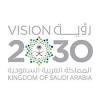 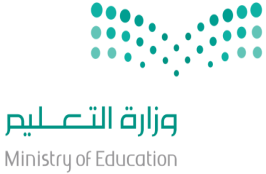 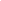 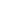 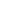 اليوم والتاريخالحصة والفصلالمجال الارشاديالموضوعالنتائج⚪تربوي  ⚪ صحي⚪اجتماعي ⚪ نفسي⚪وقائي  ⚪أخلاقي⚪ استجابة الجميع  ⚪ تطبيق⚪تكرار للموضوع⚪ التفعيل كبرنامج للفصلأخرى .......................⚪تربوي  ⚪ صحي⚪اجتماعي ⚪ نفسي⚪وقائي  ⚪أخلاقي⚪ استجابة الجميع  ⚪ تطبيق⚪تكرار للموضوع⚪ التفعيل كبرنامج للفصلأخرى .......................⚪تربوي  ⚪ صحي⚪اجتماعي ⚪ نفسي⚪وقائي  ⚪أخلاقي⚪ استجابة الجميع  ⚪ تطبيق⚪تكرار للموضوع⚪ التفعيل كبرنامج للفصلأخرى .......................⚪تربوي  ⚪ صحي⚪اجتماعي ⚪ نفسي⚪وقائي  ⚪أخلاقي⚪ استجابة الجميع  ⚪ تطبيق⚪تكرار للموضوع⚪ التفعيل كبرنامج للفصلأخرى .......................⚪تربوي  ⚪ صحي⚪اجتماعي ⚪ نفسي⚪وقائي  ⚪أخلاقي⚪ استجابة الجميع  ⚪ تطبيق⚪تكرار للموضوع⚪ التفعيل كبرنامج للفصلأخرى .......................⚪تربوي  ⚪ صحي⚪اجتماعي ⚪ نفسي⚪وقائي  ⚪أخلاقي⚪ استجابة الجميع  ⚪ تطبيق⚪تكرار للموضوع⚪ التفعيل كبرنامج للفصلأخرى .......................⚪تربوي  ⚪ صحي⚪اجتماعي ⚪ نفسي⚪وقائي  ⚪أخلاقي⚪ استجابة الجميع  ⚪ تطبيق⚪تكرار للموضوع⚪ التفعيل كبرنامج للفصلأخرى .......................⚪تربوي  ⚪ صحي⚪اجتماعي ⚪ نفسي⚪وقائي  ⚪أخلاقي⚪ استجابة الجميع  ⚪ تطبيق⚪تكرار للموضوع⚪ التفعيل كبرنامج للفصلأخرى .......................